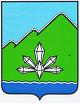 АДМИНИСТРАЦИЯ ДАЛЬНЕГОРСКОГО ГОРОДСКОГО ОКРУГА                 ПРИМОРСКОГО КРАЯ ПОСТАНОВЛЕНИЕ 31 марта 2014 г.                              г. Дальнегорск                                 №  273-паО внесении изменений в состав комиссииадминистрации Дальнегорского городского округапо соблюдению требований к служебному поведениюмуниципальных служащих и урегулированиюконфликта интересовВ связи с кадровыми изменениями, руководствуясь Уставом Дальнегорского городского округа, администрация Дальнегорского городского округа ПОСТАНОВЛЯЕТ:1. Внести в состав комиссии администрации Дальнегорского городского округа по соблюдению требований к служебному поведению муниципальных служащих и урегулированию конфликта интересов, утвержденный постановлением администрации Дальнегорского городского округа от 25.10.2011 № 772-па «О комиссии администрации Дальнегорского городского округа по соблюдению требований к служебному поведению муниципальных служащих и урегулированию конфликта интересов», в редакции  от 21.06.2013 № 520-па,          от 20.12.2013 № 1108-па, от 16.01.2014 № 20-па, следующие изменения:указать новую должность  председателя  комиссии Козыревой Р.Р. – первый заместитель главы администрации Дальнегорского городского округа.2. Настоящее постановление подлежит опубликованию.Глава Дальнегорскогогородского округа                                                                                             И.В.Сахута